О проведении плановой  выездной проверки сельского поселения Балыклыкульский сельсовет муниципального района Аургазинский район Республики Башкортостан	18 октября 2017 года Управлением Россельхознадзора по Республике Башкортостан проведена плановая выездная проверка в отношении администрации сельского поселения Балыклыкульский сельсовет муниципального района Аургазинский район Республики Башкортостан. В ходе  проверки  нарушений  земельного  законодательства  не  выявлено. 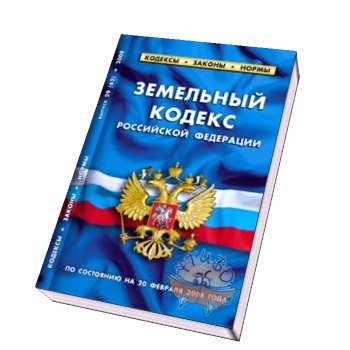 